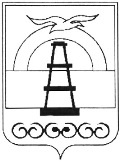 АДМИНИСТРАЦИЯ МУНИЦИПАЛЬНОГО ОБРАЗОВАНИЯГОРОДСКОЙ ОКРУГ «ОХИНСКИЙ»ПОСТАНОВЛЕНИЕот   04.10.2019	                       			                                       	№ 643г. ОхаВо исполнение ст.25 Устава муниципального образования городской округ «Охинский», в соответствии со ст. 6 Положения о публичных слушаниях в муниципальном образовании городской округ «Охинский», утвержденного решением Собрания муниципального образования городской округ «Охинский» от 26.01.2006 № 3.6-5,ПОСТАНОВЛЯЮ:1. Назначить 21 октября 2019 года  публичные слушания по проекту решения Собрания о внесении изменений в Устав муниципального образования городской округ «Охинский».2. Дата, место, время проведения публичных слушаний: 21 октября 2019 года., Сахалинская область, г. Оха, ул. Ленина, д.13, каб.210 (актовый зал), в 17 часов 30 мин.3. Предложения принимаются с даты публикации проекта решения Собрания о внесении изменений в Устав муниципального образования городской округ «Охинский» до 16 часов 00 минут 21 октября 2019 г включительно, в письменном виде: в рабочие дни с 10.00 до 13.00 и с 14.00 до 17.00 по адресу: г. Оха, ул. Ленина, д.13, каб.201 , тел. 5-07-75, либо могут быть направлены по почте по адресу: 694490  г. Оха, ул. Ленина, д.13, каб.201.4. Назначить ответственным за организацию и проведение публичных слушаний  заместителя главы муниципального образования городской округ «Охинский», заместителя главы администрации муниципального образования городской округ «Охинский» по вопросам местного самоуправления, кадровым и общим вопросам Н.В. Пискунова5. Опубликовать настоящее постановление в газете «Сахалинский нефтяник» и разместить на официальном сайте администрации www.adm-okha.ru.6. Контроль за исполнением настоящего постановления  возложить на  заместителя  главы муниципального образования городской округ «Охинский», заместителя главы администрации муниципального образования городской округ «Охинский» по вопросам местного самоуправления, кадровым и общим вопросам Н.В. ПискуноваИ.о. главы муниципального образования				            городской округ «Охинский»                                                                           Н.В. ПискуновО назначении и проведении публичных слушаний по проекту  решения Собрания о внесении изменений в Устав   муниципального образования городской округ «Охинский» 